Lincoln Junior Stars Varsity Schedule 2016-2017  Team Schedulegamesheet view    printable gamesheet 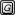 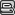 HomeHomeAwayAwayDateTimeRink/GSGT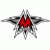 Mason City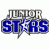 LincolnSat, Oct 297:15 pmNorth Iowa Ice 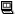 Mason CityLincolnSun, Oct 3011:00 amNorth Iowa Ice Lincoln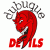 DubuqueSat, Nov 058:00 pmLincoln Icebox LincolnDubuqueSun, Nov 0610:30 amLincoln Icebox 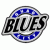 Quad CityLincolnSat, Nov 125:15 pmRivers Edge Quad CityLincolnSun, Nov 1310:15 amRivers Edge 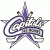 DM CapitalsLincolnSat, Nov 192:00 pmDM Bucs Arena DM CapitalsLincolnSun, Nov 2010:45 amDM Bucs Arena Lincoln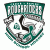 Cedar RapidsSat, Nov 268:00 pmLincoln Icebox LincolnCedar RapidsSun, Nov 2710:30 amLincoln Icebox Lincoln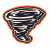 AmesSat, Dec 108:00 pmLincoln Icebox LincolnAmesSun, Dec 1110:30 amLincoln Icebox 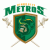 Sioux CityLincolnSat, Dec 173:00 pmIBP Ice Center Sioux CityLincolnSun, Dec 1810:00 amIBP Ice Center 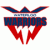 WaterlooLincolnFri, Dec 308:00 pmWaterloo WaterlooLincolnSat, Dec 3111:00 amWaterloo Lincoln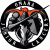 OmahaFri, Jan 068:00 pmLincoln Icebox 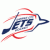 Kansas CityLincolnSat, Jan 146:00 pmKC Ice Center Kansas CityLincolnSun, Jan 1510:50 amKC Ice Center Lincoln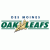 DM Oak LeafsSat, Jan 218:00 pmLincoln Icebox LincolnDM Oak LeafsSun, Jan 2210:30 amLincoln Icebox OmahaLincolnFri, Jan 277:30 pmRalston CC LincolnKansas CitySat, Feb 048:00 pmLincoln Icebox LincolnKansas CitySun, Feb 0510:30 amLincoln Icebox LincolnSioux CitySat, Feb 188:00 pmLincoln Icebox LincolnSioux CitySun, Feb 1910:30 amLincoln Icebox LincolnOmahaFri, Feb 248:00 pmLincoln Icebox OmahaLincolnSat, Feb 254:30 pmRalston CC 